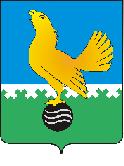 Ханты-Мансийский автономный округ-Юграмуниципальное образованиегородской округ город Пыть-Ях АДМИНИСТРАЦИЯ ГОРОДАтерриториальная комиссия по делам несовершеннолетних и защите их прав                                                                                                 www.pyadm.ru e-mail: adm@gov86.org                                                                                                                                                 e-mail: kdn@gov86org.ruг.   Пыть-Ях,  1 мкр.,  дом  № 5,  кв.  № 80                                                                           р/с 40101810900000010001                                                                                                                                               Ханты-Мансийский автономный округ-Югра                                                                            УФК по ХМАО-ЮгреТюменская      область     628380                                              МКУ Администрация г. Пыть-Яха, л\с 04873033440)тел.  факс  (3463)  46-62-92,   тел. 46-05-89,                                              РКЦ Ханты-Мансийск г. Ханты-Мансийск42-11-90,  46-05-92,  46-66-47                                                                                   ИНН 8612005313   БИК 047162000                                                                                                                                                                                                                                                                                                                                                                                                                                                                                      ОКАТМО 71885000 КПП 861201001                                                                                                                                    КБК 04011690040040000140ПОСТАНОВЛЕНИЕ25.05.2016	   № 212Зал заседаний территориальной комиссии по делам несовершеннолетних и защите их прав при администрации города Пыть-Яха, кабинет № 7 по адресу: 1-5-80, в 14-30 часов (сведения об участниках заседания указаны в протоколе заседания территориальной комиссии).О принимаемых мерах по предупреждению сезонных видов преступлений краж велосипедов, самокатов.Во исполнение указания УМВД России по ХМАО – Югре № 44/3-2201 от 13.05.2016 в целях предупреждения, выявления и раскрытия краж велосипедов, период времени с 01 по 07 апреля  2016 года на территории обслуживания ОМВД России по городу Пыть-Яху проведено 13 рейдовых мероприятий по улицам и общественным местам с целью установления мест сбыта велосипедов и выявления лиц, причастных к кражам велосипедов. В ходе, мероприятий сотрудниками полиции проведено 243 проверки подъездов жилых домов, лестничных площадок, пожарных и эвакуационных выходов, выявлено 17 фактов хранения жильцами жилых домов в подъездах велосипедов и детских колясок.В целях профилактики краж велосипедов инспекторами ОПДН ОМВД России по городу Пыть-Яху проведено 14 бесед и лекций в образовательных организациях города Пыть-Яха, 4 родительских собрания, распространено памяток и иной наглядной агитации в жилом секторе по профилактике краж велосипедов - 200. В  ТЖС и УК г. Пыть-Ях, направлено 16 писем о проведении разъяснительной работы с  жильцами по захламлению подъездов, в том числе оставлению без присмотра имущества, рекомендовано решить вопрос  об оснащении подъездов и дворовых территорий камерами наружного наблюдения.В целях недопущения повторных преступлений и общественно опасных деяний посещено  - 20 несовершеннолетних, склонных к совершению имущественных преступлений.  Информация о результатах проведения мероприятия «Велосипед» размещена в средствах массовой информации.В целях устранения причин и условий, способствующих совершению несовершеннолетним преступления, руководствуясь п. 13 ст. 15 Закона Ханты-Мансийского автономного округа-Югры от 12.10.2005 № 74-оз «О комиссиях по делам несовершеннолетних и защите их прав в Ханты-Мансийском автономном округе-Югре и наделении органов местного самоуправления отдельными государственными полномочиями по образованию и организации деятельности комиссий по делам несовершеннолетних и защите их прав»,          ТЕРРИТОРИАЛЬНАЯ КОМИССИЯ ПОСТАНОВИЛА:1.Информацию  о принимаемых мерах по предупреждению сезонных видов преступлений краж велосипедов, самокатов принять к сведению.2.Директору департамента образования и молодежной политики администрации города Пыть-Яха (Вагин С.В.) Директору МБУ Центра «Современник» (Т.А. Бачаева):2.1.организовать на базе  летних оздоровительных лагерей с дневным пребыванием детей, дворовых клубах  мероприятия совместно с инспекторами ОМВД России по городу Пыть-Яху, направленные на  профилактику  предотвращения краж велосипедов, самокатов.2.2.обеспечить распространение среди несовершеннолетних, и их родителей информационных буклетов, материалов,  публикаций, направленных на профилактику  предотвращения краж велосипедов, самокатов. 2.3.обеспечить размещение в средствах массовой информации, в т.ч. на официальном сайте администрации и сайтах подведомственных учреждений информации для детей и родителей о  профилактике  предотвращения кражи  велосипедов, самокатов. 3. Информацию об исполнении п.2 направить в территориальную комиссию  в срок до 01.09.2016.Председательствующий на заседании:председатель территориальной комиссии                                            	В.П. Бойко